Nuclear Data SectionInternational Atomic Energy AgencyP.O.Box 100, A-1400 Vienna, AustriaMemo CP-D/975Date:		19 March 2019To:		DistributionFrom:		N. OtsukaSubject:		New web quantity1.What is “web quantity”?The web quantity is not for compilers but for programmers who develop EXFOR retrieval systems. This quantity is adopted by many EXFOR web retrieval system as a key to find data sets of a specific quantity. Each quantity code (Dictionary 236) belongs to one of the following web quantities (Dictionary 113):2. New web quantity defined by REACTION SF3-SF8For users, however, the quantity of interest may be expressed by a combination of codes in REACTION subfields. Introduction of another new web quantity defined by REACTION SF3-SF8 could be useful to make EXFOR search by a quantity name easier.Example(The blank fields mean “any”).The idea of this “New web quantity” is demonstrated on an “experimental” website: https://www.jcprg.org/exfor/index-st.html, where the system suggests some candidates if one types an word of the quantity of interest (e.g., “elastic”).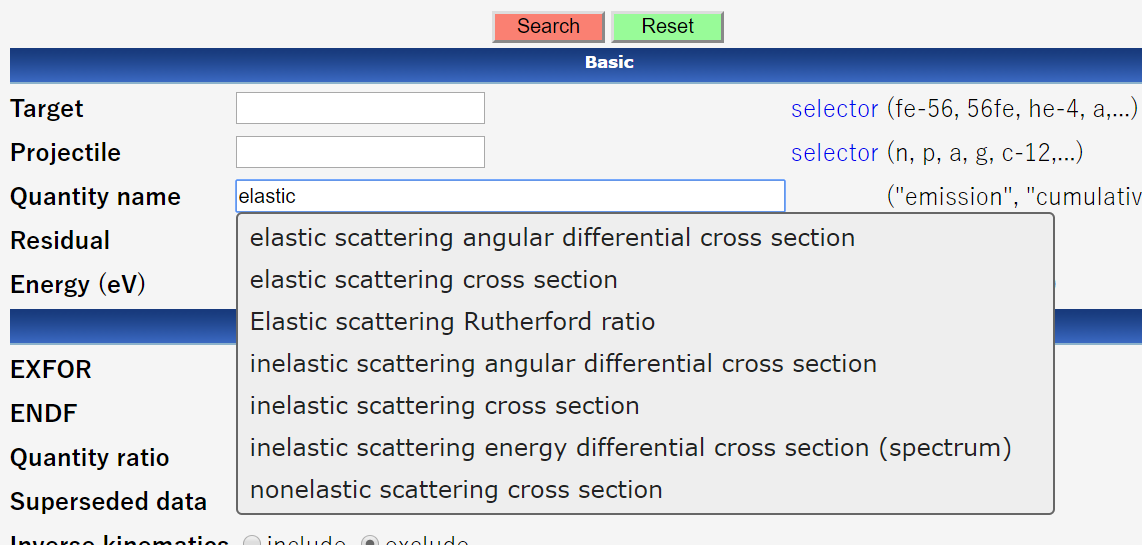 The first three new web quantities on the pull down menu may be defined as follows:3. Two dictionary structure to support one-to-many relationA limitation of the dictionary structure shown above is the one-to-one relation between the quantity name and the code combination. One quantity name may be related with several code combinations.ExampleGamma production may be expressed by SF4=0-G-0 or SF7=G, and we would like to relate the quantity name and the code combinations as follows:It is however difficult to implement this structure as a single record of the Archive/Backup dictionary since we have to accommodate the SF3-SF8 combination plus expansion in the 80 column explanation field. A possible solution is to split the table to two dictionaries:New web quantitiesREACTION subfield combinationsExampleFor a user looking for “Gamma production cross section” (CSGX), the retrieval system goes through the second dictionary, and finds that two SF3-SF8 combinations (CSGX1 and CSGX2) are related with CSGX. Then the system extracts from the database all EXFOR data sets where REACTION SF4=0-G-0 and SF6=SIG, orREACTINO SF6=SIG and SF7=G.4. Test dictionaries 114 and 115I generated Dictionary 114 (new web quantities) and Dictionary 115 (REACTION subfield combinations). These are currently for testing purpose, and the status of their records is INT (internal). The structures and contents of these two dictionaries are appended to this memo. In the dictionaries in the appendix, the following two further extensions are made:Not only REACTION SF3-SF8, but also RESULT code are included.A SF3-SF8 combination can be related with two new web quantities. For example (SF3=NON, SF6=SIG) is related with (1) nonelastic scattering cross section (CSNON) or (2) total reaction cross section (CSTRC). This is useful when the same quantity has two naming conventions.Comments from programmers (e.g., dictionary structure) and users (addition of new web quantities) are welcome!Distribution:a.koning@iaea.orgabhihere@gmail.comaloks279@gmail.comcgc@ciae.ac.cndbrown@bnl.govdraj@barc.gov.infukahori.tokio@jaea.go.jpganesan555@gmail.comgezg@ciae.ac.cnimai@nucl.sci.hokudai.ac.jpiwamoto.osamu@jaea.go.jpj.c.sublet@iaea.orgjmwang@ciae.ac.cnkaltchenko@kinr.kiev.uakenya.suyama@oecd.orgl.vrapcenjak@iaea.orgmanuel.bossant@oecd.orgmasaaki@nucl.sci.hokudai.ac.jpmichael.fleming@oecd.orgmmarina@ippe.runicolas.soppera@oecd.orgn.otsuka@iaea.orgnrdc@jcprg.orgodsuren@gmail.comogritzay@kinr.kiev.uaogrudzevich@ippe.ruotto.schwerer@aon.atpikulina@expd.vniief.rupritychenko@bnl.govsamaev@obninsk.rusbabykina@yandex.ruscyang@kaeri.re.krselyankina@expd.vniief.rusonzogni@bnl.govstakacs@atomki.hustanislav.hlavac@savba.sksv.dunaeva@gmail.comtaova@expd.vniief.rutarkanyi@atomki.huvvvarlamov@gmail.comv.zerkin@iaea.orgvidyathakur@yahoo.co.inyolee@kaeri.re.krzholdybayev@inp.kzcc:stanislav.simakov@partner.kit.edutalou@lanl.govDictionary 114: New web quantities (114 records) INT 201900 ANA                            analysing power                                                                  INT 201900 AX                             alpha emission                                                                   INT 201900 CS                             cross section                                                                    INT 201900 CS2N                           (*,2n) cross section                                                             INT 201900 CSA                            (*,alpha) cross section (2-body reaction)                                        INT 201900 CSABS                          absorption cross section                                                         INT 201900 CSAX                           alpha emission cross section                                                     INT 201900 CSCUM                          cumulative cross section                                                         INT 201900 CSD                            (*,deuteron) cross section (2-body reaction)                                     INT 201900 CSDX                           deuteron emission cross section                                                  INT 201900 CSEL                           elastic scattering cross section                                                 INT 201900 CSF                            fission cross section                                                            INT 201900 CSFSA                          fission spectrum averaged cross section                                          INT 201900 CSG                            capture cross section                                                            INT 201900 CSG0                           gamma emission cross section                                                     INT 201900 CSGE                           gamma emission cross section (exclusive)                                         INT 201900 CSGX                           gamma emission cross section (inclusive)                                         INT 201900 CSH                            (*,helion) cross section (2-body reaction)                                       INT 201900 CSHX                           helion emission cross section                                                    INT 201900 CSIND                          independent cross section                                                        INT 201900 CSINL                          inelastic scattering cross section                                               INT 201900 CSNON                          nonelastic scattering cross section                                              INT 201900 CSNX                           neutron emission cross section                                                   INT 201900 CSP                            (*,proton) cross section (2-body reaction)                                       INT 201900 CSPX                           proton emission cross section                                                    INT 201900 CSSCT                          scattering cross section                                                         INT 201900 CST                            (*,triton) cross section (2-body reaction)                                       INT 201900 CSTOT                          total cross section                                                              INT 201900 CSTRC                          total reaction cross section                                                     INT 201900 CSTX                           triton emission cross section                                                    INT 201900 DAA                            (*,alpha) angular differential cross section (2-body reaction)                   INT 201900 DAAX                           alpha emission angular differential cross section                                INT 201900 DAD                            (*,deuteron) angular differential cross section (2-body reaction)                INT 201900 DADX                           deuteron emission angular differential cross section                             INT 201900 DAEAX                          alpha emission double differential cross section                                 INT 201900 DAEDX                          deuteron emission double differential cross section                              INT 201900 DAEG0                          gamma emission double differential cross section                                 INT 201900 DAEGE                          gamma emission double differential cross section (exclusive)                     INT 201900 DAEGX                          gamma emission double differential cross section (inclusive)                     INT 201900 DAEHX                          helion emission double differential cross section                                INT 201900 DAEL                           elastic scattering angular differential cross section                            INT 201900 DAENX                          neutron emission double differential cross section                               INT 201900 DAEPX                          proton emission double differential cross section                                INT 201900 DAETX                          triton emission double differential cross section                                INT 201900 DAG0                           gamma emission angular differential cross section                                INT 201900 DAGE                           gamma emission angular differential cross section (exclusive)                    INT 201900 DAGX                           gamma emission angular differential cross section (inclusive)                    INT 201900 DAH                            (*,helion) angular differential cross section (2-body reaction)                  INT 201900 DAHX                           helion emission angular differential cross section                               INT 201900 DAINL                          inelastic scattering angular differential cross section                          INT 201900 DANX                           neutron emission angular differential cross section                              INT 201900 DAP                            (*,proton) angular differential cross section (2-body reaction)                  INT 201900 DAPX                           proton emission angular differential cross section                               INT 201900 DAT                            (*,triton) angular differential cross section (2-body reaction)                  INT 201900 DATX                           triton emission angular differential cross section                               INT 201900 DEAX                           alpha emission energy differential cross section (spectrum)                      INT 201900 DEDN                           delayed fission neutron spectrum                                                 INT 201900 DEDX                           deuteron emission energy differential cross section (spectrum)                   INT 201900 DEG0                           gamma emission energy differential cross section (spectrum)                      INT 201900 DEGE                           gamma emission energy differential cross section (spectrum, exclusive)           INT 201900 DEGX                           gamma emission energy differential cross section (spectrum, inclusive)           INT 201900 DEHX                           helion emission energy differential cross section (spectrum)                     INT 201900 DEINL                          inelastic scattering energy differential cross section (spectrum)                INT 201900 DENX                           neutron emission energy differential cross section (spectrum)                    INT 201900 DEPFG                          prompt fission gamma spectrum                                                    INT 201900 DEPFN                          prompt fission neutron spectrum                                                  INT 201900 DEPX                           proton emission energy differential cross section (spectrum)                     INT 201900 DETX                           triton emission energy differential cross section (spectrum)                     INT 201900 DX                             deuteron emission                                                                INT 201900 EN                             resonance energy                                                                 INT 201900 ETA                            eta value                                                                        INT 201900 FY                             fission product yield                                                            INT 201900 FYAP                           fission product most probable mass                                               INT 201900 FYCHG                          fission product charge yield                                                     INT 201900 FYCHN                          fission product chain yield                                                      INT 201900 FYCUM                          fission product cumulative yield                                                 INT 201900 FYDA                           fission product angular differential yield                                       INT 201900 FYDE                           fission product energy differential yield                                        INT 201900 FYFRC                          fractional cumulative fission product yield                                      INT 201900 FYFRI                          fractional independent fission product yield                                     INT 201900 FYIND                          fission product independent yield                                                INT 201900 FYPFG                          prompt fission gamma yield                                                       INT 201900 FYTER                          fission product yield for ternary fission                                        INT 201900 FYZP                           fission product most probable charge                                             INT 201900 G0                             gamma emission                                                                   INT 201900 GE                             gamma emission (exclusive)                                                       INT 201900 GX                             gamma emission (inclusive)                                                       INT 201900 HX                             helion emission                                                                  INT 201900 IR                             isomeric ratio                                                                   INT 201900 KEPFG                          prompt fission gamma most probable energy                                        INT 201900 KEPFN                          prompt fission neutron most probable energy                                      INT 201900 KER                            kerma factor                                                                     INT 201900 NUD                            delayed fission neutron yield                                                    INT 201900 NUP                            prompt fission neutron yield                                                     INT 201900 NX                             neutron emission                                                                 INT 201900 PN                             delayed neutron emission probability                                             INT 201900 PX                             proton emission                                                                  INT 201900 RIABS                          absorption resonance integral                                                    INT 201900 RIF                            fission resonance integral                                                       INT 201900 RIG                            capture resonance integral                                                       INT 201900 RR                             reaction rate                                                                    INT 201900 RSG                            capture resonance strength (area)                                                INT 201900 RTHEL                          Elastic scattering Rutherford ratio                                              INT 201900 RVAL                           fission product R-value                                                          INT 201900 RYLG                           capture yield                                                                    INT 201900 TKE                            total kinetic energy                                                             INT 201900 TRN                            transmission                                                                     INT 201900 TTYEOB                         EOB thick target yield                                                           INT 201900 TTYGX                          thick target gamma yield                                                         INT 201900 TTYNX                          thick target neutron yield                                                       INT 201900 TTYPHY                         physical thick target yield                                                      INT 201900 TTYSAT                         saturation thick target yield                                                    INT 201900 TX                             triton emission                                                                  INT 201900 WID                            resonance width                                                                 Dictionary 115: REACTION subfield combinations (108 records) INT 201900 ANA                            ANA                                                             *ANA*            INT 201900 AX                             AX            X         2-HE-4                                                   INT 201900 CS                             CS                                          SIG                                  INT 201900 CS2N                           CS2N          2N                            SIG                                  INT 201900 CSA                            CSA           A                             SIG                                  INT 201900 CSABS                          CSABS         ABS                           SIG                                  INT 201900 CSAX                           CSAX          X         2-HE-4              SIG                                  INT 201900 CSCUM                          CSCUM                             *CUM*     SIG                                  INT 201900 CSD                            CSD           D                             SIG                                  INT 201900 CSDX                           CSDX          X         1-H-2               SIG                                  INT 201900 CSEL                           CSEL          EL                            SIG                                  INT 201900 CSF                            CSF           F                             SIG                                  INT 201900 CSFSA                          CSFSA                                       SIG                 *FIS*            INT 201900 CSG                            CSG           G                             SIG                                  INT 201900 CSGE                           CSG0   CSGE                                 SIG       G                          INT 201900 CSGX                           CSG0   CSGX   X         0-G-0               SIG                                  INT 201900 CSH                            CSH           HE3                           SIG                                  INT 201900 CSHX                           CSHX          X         2-HE-3              SIG                                  INT 201900 CSIND                          CSIND                             *IND*     SIG                                  INT 201900 CSINL                          CSINL         INL                           SIG                                  INT 201900 CSNON                          CSNON  CSTRC  NON                           SIG                                  INT 201900 CSNX                           CSNX          X         0-NN-1              SIG                                  INT 201900 CSP                            CSP           P                             SIG                                  INT 201900 CSPX                           CSPX          X         1-H-1               SIG                                  INT 201900 CSSCT                          CSSCT         SCT                           SIG                                  INT 201900 CST                            CST           T                             SIG                                  INT 201900 CSTOT                          CSTOT         TOT                           SIG                                  INT 201900 CSTX                           CSTX          X         1-H-3               SIG                                  INT 201900 DAA                            DAA           A                             DA                                   INT 201900 DAAX                           DAAX          X         2-HE-4              DA                                   INT 201900 DAD                            DAD           D                             DA                                   INT 201900 DADX                           DADX          X         1-H-2               DA                                   INT 201900 DAEAX                          DAEAX         X         2-HE-4              DA/DE                                INT 201900 DAEDX                          DAEDX         X         1-H-2               DA/DE                                INT 201900 DAEGE                          DAEG0  DAEGE                                DA/DE     G                          INT 201900 DAEGX                          DAEG0  DAEGX  X         0-G-0               DA/DE                                INT 201900 DAEHX                          DAEHX         X         2-HE-3              DA/DE                                INT 201900 DAEL                           DAEL          EL                            DA                                   INT 201900 DAENX                          DAENX         X         0-NN-1              DA/DE                                INT 201900 DAEPX                          DAEPX         X         1-H-1               DA/DE                                INT 201900 DAETX                          DAETX         X         1-H-3               DA/DE                                INT 201900 DAGE                           DAG0   DAGE                                 DA        G                          INT 201900 DAGX                           DAG0   DAGX   X         0-G-0               DA                                   INT 201900 DAH                            DAH           HE3                           DA                                   INT 201900 DAHX                           DAHX          X         2-HE-3              DA                                   INT 201900 DAINL                          DAINL         INL                           DA                                   INT 201900 DANX                           DANX          X         0-NN-1              DA                                   INT 201900 DAP                            DAP           P                             DA                                   INT 201900 DAPX                           DAPX          X         1-H-1               DA                                   INT 201900 DAT                            DAT           T                             DA                                   INT 201900 DATX                           DATX          X         1-H-3               DA                                   INT 201900 DEAX                           DEAX          X         2-HE-4              DE                                   INT 201900 DEDN                           DEDN          F                   *DL*      NU/DE                                INT 201900 DEDX                           DEDX          X         1-H-2               DE                                   INT 201900 DEGE                           DEG0   DEGE                                 DE        G                          INT 201900 DEGX                           DEG0   DEGX   X         0-G-0               DE                                   INT 201900 DEHX                           DEHX          X         2-HE-3              DE                                   INT 201900 DEINL                          DEINL         INL                           DE                                   INT 201900 DENX                           DENX          X         0-NN-1              DE                                   INT 201900 DEPFG                          DEPFG         F         0-G-0     *PR*      FY/DE                                INT 201900 DEPFN                          DEPFN         F                   *PR*      NU/DE                                INT 201900 DEPX                           DEPX          X         1-H-1               DE                                   INT 201900 DETX                           DETX          X         1-H-3               DE                                   INT 201900 DX                             DX            X         1-H-2                                                    INT 201900 EN                             EN                                          EN                                   INT 201900 ETA                            ETA                                         ETA                                  INT 201900 FY                             FY                                          FY                                   INT 201900 FYAP                           FYAP          F                             AP                                   INT 201900 FYCHG                          FYCHG         F                   CHG       FY                                   INT 201900 FYCHN                          FYCHN                             CHN       FY                                   INT 201900 FYCUM                          FYCUM         F                   *CUM*     FY                                   INT 201900 FYDA                           FYDA          F                             FY/DA                                INT 201900 FYDE                           FYDE          F                             FY/DE                                INT 201900 FYFRC                          FYFRC         F                                                           FRCUM  INT 201900 FYFRI                          FYFRI         F                                                           FRIND  INT 201900 FYIND                          FYIND         F                   *IND*     FY                                   INT 201900 FYPFG                          FYPFG         F         0-G-0     *PR*      FY                                   INT 201900 FYTER                          FYTER         F                   *TER*     FY                                   INT 201900 FYZP                           FYZP          F                             ZP                                   INT 201900 GE                             G0     GE                                             G                          INT 201900 GX                             G0     GX     X         0-G-0                                                    INT 201900 HX                             HX            X         2-HE-3                                                   INT 201900 IR                             IR                      *-*/*               */RAT                                INT 201900 KEPFG                          KEPFG                   0-G-0     *PR*      KE                                   INT 201900 KEPFN                          KEPFN                   0-NN-1    *PR*      KE                                   INT 201900 KER                            KER                                         KER                                  INT 201900 NUD                            NUD           F                   *DL*      NU                                   INT 201900 NUP                            NUP           F                   *PR*      NU                                   INT 201900 NX                             NX            X         0-NN-1                                                   INT 201900 PN                             PN                                          PN                                   INT 201900 PX                             PX            X         1-H-1                                                    INT 201900 RIABS                          RIABS         ABS                           RI                                   INT 201900 RIF                            RIF           F                             RI                                   INT 201900 RIG                            RIG           G                             RI                                   INT 201900 RR                             RR                                          SGV                                  INT 201900 RSG                            RSG           G                             WID/STR                              INT 201900 RTHEL                          RTHEL         EL                            DA                  *RTH*            INT 201900 RVAL                           RVAL          F                                                           RVAL   INT 201900 RYLG                           RYLG          G                             RYL                                  INT 201900 TKE                            TKE                                         *KE       LF+HF                      INT 201900 TRN                            TRN                                         TRN                                  INT 201900 TTYEOB                         TTYEOB                                      TTY                 *EOB*            INT 201900 TTYGX                          TTYGX         X         0-G-0               PY                  *TT*             INT 201900 TTYNX                          TTYNX         X         0-NN-1              PY                  *TT*             INT 201900 TTYPHY                         TTYPHY                                      TTY                 *PHY*            INT 201900 TTYSAT                         TTYSAT                                      TTY                 *SAT*            INT 201900 TX                             TX            X         1-H-3                                                    INT 201900 WID                            WID                                         WID                                 Web quantityExpansionCSCross section dataCSPPartial cross section dataCSTTemperature dependent cross section dataDADifferential data with respect to angleDAEDifferential data with respect to angle and energyDAPPartial differential data with respect to angleDEDifferential data with respect to energyDEPPartial differential data with respect to energyEKinetic energiesFYFission product yieldsINTCross section integral over incident energyLScattering amplitudesMFQFission neutron quantitiesMLTOutgoing particle multiplicitiesNQNuclear quantitiesPOLPolarization dataPYProduct yieldsRIResonance integralsRPResonance parametersRRReaction ratesSPGamma spectraSQSpecial quantitiesTTThick target yieldsTTPPartial thick target yieldsNew web
quantitySF3SF4SF6SF7SF8ExpansionCSNONNONSIGNonelastic cross sectionCSTOTTOTSIGTotal cross sectionCSGGSIGCapture cross sectionNew web
quantitySF3SF4SF6SF7SF8ExpansionDAELELDAElastic scattering angular differential cross sectionCSELELSIGElastic scattering cross sectionDARTHELDARTHElastic scattering Rutherford ratioNew web
quantitySF3SF4SF6SF7SF8ExpansionCSGX0-G-0SIGGamma production cross sectionCSGXSIGGGamma production cross sectionNew web
quantityExpansionCSGXGamma production cross sectionREACTION subfield combinationNew web quantitySF3SF4SF6SF7SF8CSGX1CSGX0-G-0SIGCSGX2CSGXSIGGLineContentsFormatArchiveTransCHEX1CodeA713-19N/AExpansionA8044-123N/A2+CommentA5544-98N/ALineContentsFormatArchiveTransCHEX1CodeA713-19N/ANew web quantity (primary)A744-50N/ANew web quantity (secondary)A751-57N/AREACITON SF3A1058-67N/AREACTION SF4A1068-77N/AREACTION SF5A1078-87N/AREACTION SF6A1088-97N/AREACTION SF7A1098-107N/AREACTION SF8A10108-117N/AResultA6118-123N/A2+CommentA5544-98N/A